Ton prénom : …………………………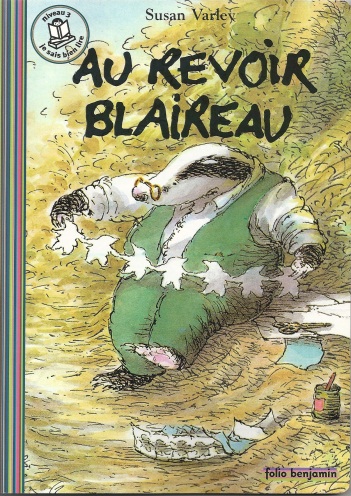 Au revoir Blaireau (Susan Varley)Niveau 3Vrai ou faux ?	 Coche la bonne réponse	V	FBlaireau est très vieux.Blaireau s’endort dans le fauteuil à bascule.Blaireau rêve qu’il est très vieux et malade.Avant de mourir, Blaireau a écrit une lettre à ses amis.Tous les animaux sont très tristes à la mort de Blaireau.Pour se consoler Taupe fait des guirlandes en papier.Grenouille n’avait jamais réussi à patiner correctement.Madame lapin avait appris à Blaireau à faire du pain d’épice.La tristesse des animaux ne disparut jamais.Taupe aimait énormément Blaireau.Ton prénom : …………………………Au revoir Blaireau (Susan Varley)Niveau 3Vrai ou faux ?	 Coche la bonne réponse	V	FBlaireau est très vieux.Blaireau s’endort dans le fauteuil à bascule.Blaireau rêve qu’il est très vieux et malade.Avant de mourir, Blaireau a écrit une lettre à ses amis.Tous les animaux sont très tristes à la mort de Blaireau.Pour se consoler Taupe fait des guirlandes en papier.Grenouille n’avait jamais réussi à patiner correctement.Madame lapin avait appris à Blaireau à faire du pain d’épice.La tristesse des animaux ne disparut jamais.Taupe aimait énormément Blaireau.Nombre de réponses justesNombre de réponses justes